Comportements et stratégies : compter par bonds à partir d’un nombreComportements et stratégies : compter par bonds à partir d’un nombreComportements et stratégies : compter par bonds à partir d’un nombreL’élève utilise le bon nombre de départ, mais revient à la suite de dénombrement par bonds à partir de 0 quand il compte par bonds de 10 (p. ex., 2, 10) à partir d’un nombre donné.« 3, 10, 20, 30… »L’élève utilise le bon nombre de départ, mais mêle les nombres ou omet des nombres dans la suite de dénombrement par bonds quand il compte par bonds de 10 à partir d’un nombre donné.« 3, 13, 33, 43… »L’élève compte par bonds de 10 à partir d’un nombre donné et se sert de ses doigts ou d’une grille de 100 pour s’aider.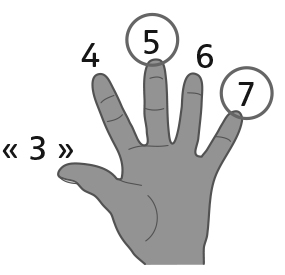 Observations et documentationObservations et documentationObservations et documentationL’élève compte par bonds de 10 à partir d’un nombre donné, mais perd le compte du nombre de fois qu’il a compté.« 3, 5, 7, 9. Quand dois-je arrêter ? »L’élève compte par bonds de 10 à partir d’un nombre donné, mais a de la difficulté à identifier des erreurs ou des nombres manquants dans la suite de dénombrement par bonds de leur partenaire.« 5, 7, 9, 10, 12… »« Je ne sais pas si elle a raison. »L’élève compte par bonds de 10 (c.-à-d., 2, 10) à partir d’un nombre donné avec aisance.“3, 5, 7, 9, 11, …”“4, 14, 24, 34, 44, 54, …”Observations et documentationObservations et documentationObservations et documentation